Executive SummarySay on PayMost proposals receive over 90% support and failed votes are rare among companies in the S&P 500. In 2017, 1 S&P 500 company failed to receive majority shareholder support. Median level of shareholder support was 95%, consistent with prior yearsAmong the Russell 3000, 7 additional companies failed to received majority supportInfluence of proxy advisors – ISS and Glass Lewis – continues to be strong.Obtaining an ISS vote recommendation “For” Say on Pay practically assures majority supportGenerally, an ISS or Glass Lewis “Against” vote recommendation reduces shareholder support for Say on Pay by 20-30% and 5-15%, respectively, depending on a company’s shareholder basePercent of companies receiving an “Against” Say on Pay vote recommendation from ISS decreased among the S&P 500, from 14% in 2012 to 7% in 2017Percent of companies receiving an “Against” Say on Pay vote recommendation from Glass Lewis increased from 16% in 2012 to 18% in 2016“Against” votes most often relate to a poor pay versus performance relationship; rigor of goals has been getting more attention, and the focus on this topic will continue.Companies now often seek direct feedback from investors on a proactive basis during the yearThe bar for success is high; a result below 90% is bottom quartile, indicating material shareholder pushback. Say On Pay vote frequencyIn general, Say on Frequency votes took place in 2011. As this vote must occur at least once every six years, most companies will have a Say on Frequency vote at their 2017 annual meeting.In 2011, nearly 30% of S&P 500 companies initially recommended a biennial or triennial vote frequency; however, a majority of shareholder votes were cast in support of an annual vote frequency at nearly 90% of companiesThrough May 25, 2017, 293 companies held a Say on Frequency vote: 276 companies (94%) recommended and approved an annual vote frequency, 12 companies (4%) recommended and approved a triennial vote frequency, 4 companies (2%) did not make a recommendation but shareholders approved an annual vote, and 1 company recommended a triennial vote but shareholders approved an annual voteCompanies will continue to primarily hold annual Say on Pay votes. 2017 Say-on-Pay Results – S&P 500Through May 25, 2017, 316 S&P 500 companies released Say on Pay vote results. One company (ConocoPhillips) failed to receive majority shareholder support.ISS Vote Recommendations – S&P 500In 2017, ISS has recommended “Against” Say on Pay at 7% (n=22) of companies that released vote results; one failed to receive majority shareholder support.ISS’ most common themes behind Say on Pay problems (excluding “pay for performance disconnect”) include: Unresponsive / ineffective Compensation CommitteeDiscretionary awardsConstruction of incentive programsPerformance metric selection and disclosureLack of rigor on performance goalsEscalatory pay benchmarking practicesEmployment agreement / leadership transition issuesFailed Say on Pay Votes (2011-2016)Companies that have failed Say on Pay have generally improved their vote result the year following a failed vote. The increase in shareholder support is typically the result of improved company performance, shareholder outreach, changes to executive compensation program, or a combination thereof.Note:  Not all companies who failed in 2016 have released Say on Pay results for 2017, as a result, there is a disconnect between the year-over-year result change.Proxy AdvisorsTo determine their vote recommendation for Say on Pay proposals, ISS and Glass Lewis conduct both a quantitative and qualitative review to assess if pay and performance are aligned. The results of the quantitative pay versus performance test significantly influences Say on Pay vote recommendation.ISSSay on Pay Vote Recommendation vs. Quantitative Pay vs. Performance TestNote: Pay for performance test based solely on CEO pay  ISS' quantitative pay vs. performance test can result in three levels of concern: Low, Medium, or High.  Most companies receive Low concern (76%), while approximately one in four companies receive Medium (10%) or High (14%) concern. The Multiple of Medium test is most correlated with “Against” ISS vote recommendations. Glass-LewisSay on Pay Vote Recommendation vs. Quantitative Pay vs. Performance Test GradeNote: Pay for performance test based on Top 5 Pay  In 2016, Glass Lewis recommended "Against" Say on Pay at approximately 17% of S&P 500 companies and 18% of Russell 3000 companies.  It is highly unlikely to receive an “Against” Say on Pay vote recommendation from Glass Lewis with a pay‐for-performance score of “C” or better.  A “C” pay-for-performance grade from Glass Lewis indicates alignment of pay and performance.  An “A” or “B” grade indicates relative performance exceeds pay levels, and a “D” or “F” grade indicates relative pay levels exceed relative performance. ISS and Glass Lewis have both established Say on Pay vote result thresholds, below which a minimum level of Board response is expected.ISS – Say on Pay Result of 70% or LessMay recommend a vote “Against” Compensation Committee members (or in rare cases full Board) and current Say on Pay proposal if company’s prior year Say on Pay resolution received less than 70% of votes cast.Takes into account company’s response, including:  disclosure of engagement efforts with major institutional investors regarding compensation issue(s); specific actions taken to address the issue(s) that appear to have caused the opposition; number of shareholders contacted; and recent compensation actionsAlso considers whether the issues raised are recurring or isolated, as well as the company’s ownership structureIf support was less than 50%, higher degree of responsiveness is expectedGlass Lewis – Say on Pay Result of 75% or LessMay recommend a vote Against the Chairman of the Compensation Committee, or the entire Committee, and current Say on Pay proposal if company’s prior year Say on Pay resolution received less than 75% of votes cast.Takes into account shareholder engagement efforts and the level of response, as well as related disclosure.  Areas of focus generally includes:Any modifications made to the design and structure of the company’s compensation programAn assessment of the company’s engagement with shareholders on compensation issues as discussed in the CD&ASay on FrequencyThe tables below reflect Say on Pay frequency proposals and corresponding vote results among S&P 500 companies for 2017; more companies (board recommendations) shifted from triennial to annual Say on Pay frequency support in 2011 compared to 2017.Board Recommendation			        Voting ResultsAll companies that received majority support for triennial, also received majority support for triennial in 2011 and no company shifted from an annual to biennial or triennial Say on Pay vote.2017 Failed Say on Pay Votes – Russell 3000Note:  “Number of Failures” reflects the number of years the company has failed to receive majority shareholder support on their Say-on-Pay vote since 2011.2017 Triennial Say on Frequency Votes – S&P 500% in Favor – 2017# of Companies(n = 316)% ofCompanies95 - 100%17154.1%90 - 94%9329.5%70 - 89%3711.7%50 - 69%144.4%Below 50%10.3%PercentileRank% in Favor – 2017% in Favor – 2016% in Favor – 201590th98%98%98%75th97%97%98%50th95%95%96%25th93%92%92%10th84%81%82%ISS VoteRecommendation% of CompaniesPassed% of CompaniesFailedFor (n=294)93%100%0%Against (n=22)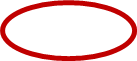 7%95%5%Total (n=316)99.7%0.3%YearNumber of S&P 500 FailuresAverage Support in Year of FailureAverage Support in Year Following FailureYear-over-YearSOP Result Change2016640%85%+42%2015444%59%+15%2014641%72%+31%2013729%75%+46%20121235%66%+31%2011744%74%+30%GradeAgainst RecommendationGrade(all companies)A4%B4%C7%D34%F75%All Grades18%Frequency Receiving Majority Shareholder Support% of Companies% of CompaniesFrequency Receiving Majority Shareholder Support2017 Results2011 ResultsAnnual96%94%Biennial0%0%Triennial14%5%None (only plurality)20%1%Board Recommendation for Vote Frequency% of Companies% of CompaniesBoard Recommendation for Vote Frequency2017 Results2011 ResultsAnnual94%70%Biennial0%3%Triennial5%23%No Recommendation1%4%Company (n=8)Fiscal Year EndS&P 500
("X" = Yes)Sales
FYE ($mm)Mkt Cap
FYE ($mm)TSR FYETSR FYESoP Vote Result % in FavorSoP Vote Result % in FavorNumber of FailuresCompany (n=8)Fiscal Year EndS&P 500
("X" = Yes)Sales
FYE ($mm)Mkt Cap
FYE ($mm)1 -Year3 -Year20172016Number of FailuresConocoPhillipsDec-16X$23,745$62,12510%-21%32%84%1Sprouts Farmers Market, Inc.Jan-17$4,046$2,693-29%-51%43%73%1American Axle & Manufacturing Holdings, Inc.Dec-16$3,948$1,4762%-6%39%97%1Nuance Communications, Inc.Sep-16$1,949$4,056-11%-22%34%33%4Microsemi CorporationOct-16$1,655 $4,752 27%71%45%83%1Senior Housing Properties TrustDec-16$1,058$4,49739%9%46%47%2Whitestone REITDec-16$104$42131%39%43%n/a1Immunomedics, Inc.Jun-16$3 $220-41%-57%38%n/a1Company (n=12)Fiscal Year EndSales
FYE ($mm)Market Cap
FYE ($mm)SoP Vote Result % in FavorSoP Vote Result % in FavorPrevious Say On FrequencyCompany (n=12)Fiscal Year EndSales
FYE ($mm)Market Cap
FYE ($mm)20172014Previous Say On FrequencyBerkshire Hathaway Inc.Dec-16$214,596$400,505100%100%TriennialUnited Parcel Service, Inc.Dec-16$60,906$100,04192%89%TriennialTyson Foods. Inc.Oct-16$36,881 $28,528 98%99%TriennialCharter Communications, Inc.Dec-16$29,003$77,39370%99%TriennialAutoNation, Inc.Dec-16$21,609$4,91698%98%Triennial PACCAR Inc.Dec-16$17,003$22,39995%98%TriennialDISH Network CorporationDec-16$15,095$26,941100%99%TriennialViacom, Inc.Sep-16$12,488 $15,346 96%99%TriennialUniversal Health Services, Inc.Dec-16$9,766$10,31496%100%TriennialFranklin Resources, Inc.Sep-16$6,618 $20,49397%99%TriennialDiscovery Communications, Inc.Dec-16$6,497$16,19069%59%TriennialWynn Resorts, LimitedDec-16$4,466$8,802100%91%Triennial